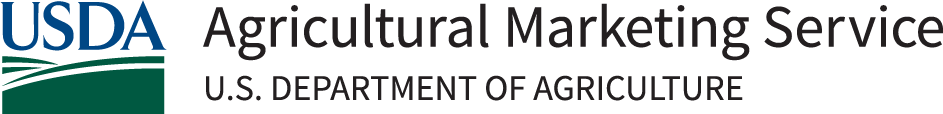 Micro-Grants for Food Security Program (MGFSP)2024 Project Narrative FormThe Micro-Grants for Food Security Program (MGFSP) requires that all applicants submit an application that provides project details and outcomes. The acceptable font size for the narrative is 11 or 12 pitch with all margins at 1 inch. Project Title Provide a descriptive title that summarizes your project’s activities in 15 words or less in the space below.Duration of ProjectStart Date:		End Date:	Eligible Entity Type Individual Indian tribe or tribal organization Local or tribal government that may not levy local taxes under State or Federal law  Nonprofit organization that is engaged in increasing food security, including - Religious Organization Food Bank Food Pantry Federally funded education facility, including -  Head Start program or an Early Head Start program Public elementary school or public secondary school Public institution of higher education Tribal College or University Job Training ProgramProject SummaryIn 250 words or less, provide a very brief description of the project. This summary will be made available to the public. A Project Summary includes:The name of the individual applicant or applicant organization. If awarded a grant, the identified applicant will establish an agreement or contractual relationship with the State department of agriculture to lead and execute the project,A description of the project’s goals and outcome(s) that address food security problem(s) or need(s) in your home or community, and;A description of the project activities and how these activities will be completed to fulfill the stated goal(s).PLEASE PROVIDE THE PROJECT SUMMARY HERE:Project PurposeGoals this Project Hopes to AchieveProvide at least one project goal related to addressing the problem(s) or need(s) mentioned in the Project Summary. Goal 1: Goal 2: Expected Measurable OutcomesSelect the Appropriate Indicator(s)Indicators 1.1-1.3 are required. Indicators 1.4-1.7 are optional and may be completed if they apply to your project. These indicators address the MGFSP legislation requiring recipients to measure the quantity of food grown and amount of people fed as a result of this grant project. Outcome 1: Increase the Quantity and Quality of Locally Grown Food for Food Insecure Individuals, Families, Neighborhoods, and Communities Outcome 2: Project Specific (Optional)AMS is interested in developing Outcomes and Indicators for MGFSP as the program continues to develop. As such, applicants are encouraged to add at least one Outcome and Indicator based on relevant regional challenges or opportunities not covered above. Creativity is highly recommended, particularly regarding any metrics measuring the applicant’s and/or subgrantee’s responsiveness to regional realities.Data Collection to Report on Outcomes and IndicatorsDescribe how you plan to collect the required data and how you intend to measure each of the selected indicator(s) in the box below.PLEASE PROVIDE DATA COLLECTION INFORMATION HERE:PROJECT TIMELINESHOW THE TIMELINE FOR THE PROJECTYou must create a timeline for the project identifying and starting with MONTH 1 taking the timeline through the duration of the project. Budget NarrativeThe budget narrative must show the total cost for the project and describe how category costs listed in the budget are derived. The budget justification must provide enough detail to easily understand how costs were determined and how they relate to the Project Goal(s) and Outcomes. Applicants should review the competition announcement for allowable and unallowable expenses.Budget SummaryMatching Funds VerificationAll eligible entities must provide a 10 percent cash match on the amount received in the form of non-Federal cash resources unless otherwise waived for individuals by the eligible state.By checking the box to the right, I confirm that my organization received written verification (i.e. signed letter from the matching organization) of match commitment from any party, including the eligible  entity, who will contribute a cash match of non-Federal resources to this project in the amount of 10 percent of the total project budget. If the eligible state has waived the matching requirement for an individual applicant, please check this box. PersonnelList each person who has a substantive role in the project and the amount of the request and/ or the value of his or her match. Personnel costs should be reasonable for the services rendered.Individuals: If the match requirement has been waived by your eligible state, individuals do NOT need to provide a match value. Organizations: All organizations are required to provide a match. Organizations must also conform to their established written policies and consistently apply expenses to both Federal and non-Federal activities.Personnel Subtotal:Fringe BenefitsProvide reasonable fringe benefit rates for each of the project’s salaried employees described in the Personnel section, if applicable. Individuals: If the match requirement has been waived by your eligible state, individuals do NOT need to provide a match value. Organizations: All organizations are required to provide a match. Organizations must also conform to their established written policies and consistently apply expenses to both Federal and non-Federal activities.Fringe Subtotal:TravelExplain the purpose for each Trip Request. In the case of air travel, applicants must use the lowest reasonable commercial airfares.  Allowable travel costs may not exceed those established by the Federal Travel Regulation, issued by GSA, including the maximum per diem and subsistence rates prescribed in those regulations. This information is available at http://www.gsa.gov.Individuals: If the match requirement has been waived by your eligible state, individuals do NOT need to provide a match value. Organizations: All organizations are required to provide a match. Organizations must also conform to their established travel policies and consistently apply expenses to both Federal and non-Federal activities. For those organizational applicants with no established travel policies, Federal Travel Regulations must be adhered to.Travel Subtotal:Conforming with Your Travel Policy (For organizations only)By checking the box to the right, I confirm that my organization’s established travel policies will be adhered to when completing the above-mentioned trips in accordance with 2 CFR 200.474 or 48 CFR subpart 31.2 as applicable.EquipmentDescribe equipment to be purchased or rented under the grant. Applicants should review the competition announcement for allowable and unallowable equipment costs.NOTE: An item is only considered equipment if it costs $5,000 per unit or more. If the item costs less than $5,000, it is considered a Supply and should be included in the Supplies section below.Individuals: If the match requirement has been waived by your eligible state, individuals do NOT need to provide a match value. Organizations: All organizations are required to provide a match. Organizations must also conform to their established written policies and consistently apply expenses to both Federal and non-Federal activities.Equipment Subtotal:SuppliesList the materials, supplies, and fabricated parts costing less than $5,000 per unit and describe how they will support the goals of the project.Individuals: If the match requirement has been waived by your eligible state, individuals do NOT need to provide a match value. Organizations: All organizations are required to provide a match. Organizations must also conform to their established written policies and consistently apply expenses to both Federal and non-Federal activities.Supplies Subtotal:Contractual/ConsultantContractual/consultant costs are the expenses associated with purchasing goods and/or procuring services performed by an individual or organization other than the applicant. If there is more than one contractor or consultant, each must be described separately. Individuals: If the match requirement has been waived by your eligible state, individuals do NOT need to provide a match value. Organizations: All organizations are required to provide a match. Organizations must also conform to their established written policies and consistently apply expenses to both Federal and non-Federal activities.Itemized Contractor(s)/Consultant(s)Provide a list of contractors/consultants, detailing out the name, hourly/flat rate, and overall cost of the services performed. Contractual/Consultant Subtotal:Conforming with your Procurement Standards (for Organizations only)By checking the box to the right, I confirm that my organization followed the same policies and procedures used for procurements from non-federal sources, which reflect applicable State and local laws and regulations and conform to the Federal laws and standards identified in 2 CFR Part 200.317 through.326, as applicable. If the contractor(s)/consultant(s) are not already selected, my organization will follow the same requirements.OtherInclude any expenses not covered in any of the previous budget categories. Individuals: If the match requirement has been waived by your eligible state, individuals do NOT need to provide a match value. Organizations: All organizations are required to provide a match. Organizations must also conform to their established written policies and consistently apply expenses to both Federal and non-Federal activities.Other Subtotal:Indirect CostsIndirect costs (also known as “facilities and administrative costs”—defined at 2 CFR §200.56) represent the expenses of doing business that are not readily identified with a particular grant, contract, or project function or activity, but are necessary for the general operation of the organization and the conduct of activities it performs.Individuals: Individuals may NOT claim indirect costs on their awards and cannot fill out this section.Organizations: All organizations are required to provide a match. Organizations must also conform to their established written policies and consistently apply expenses to both Federal and non-Federal activities.Indirect Subtotal: Program IncomeProgram income is gross income—earned by a recipient or subrecipient under a grant—directly generated by the grant-supported activity or earned only because of the grant agreement during the grant period of performance. Program income includes, but is not limited to, income from fees for services performed; the sale of commodities or items fabricated under an award (this includes items sold at cost if the cost of producing the item was funded in whole or partially with grant funds); registration fees for conferences, etc.Program Income Total: IndicatorDescriptionEstimated Number1.1(Required)Total expected number of individuals being fed as a result of the project (The total may include, but is not limited to, family members, neighbors, friends, community members, customers, etc. Please ensure this amount is reasonable based on the project’s lifetime and activities. It should not include the entire population of the state or territory where the project is taking place.) ___.1.2(Required)The expected amount of food grown or produced, measured in:Pounds (lbs.) ___.Gallons (liquids) ___.Number of animals ___.Number of crops ___.Number of animal or crop varieties ___.Dollars ($) from animal and/or crop sales. ___.Other measurement (please specify) ___.1.2.3.4.5.6.7.1.3(Required)The number of small-scale operations that will be created or expanded as a result of the project:Gardening operationHerding operationLivestock operation1.2.3.1.4(Optional)Total number of individuals participating in the project ___. (The total should exclude the number of individuals being fed, which is captured in 1.1. The total may include, but is not limited to, family members, community members, volunteers, gardeners, farm managers, farm workers, carpenters, contractors, etc.)1.5(Optional)The amount of food stored or processed, measured in: Pounds (lbs.) ___.Gallons (liquids) ___.Number of animals ___.Number of crops ___.Number of animal or crop varieties ___.Dollars ($) from animal and/or crop sales. ___.Other measurement (please specify) ___.1.2.3.4.5.6.7.1.6(Optional)The amount of food storage or processing space created or increased, measured in:Square feet (sq. ft.) ___.Other measurement (please specify) ___.1.2. 1.7(Optional)The amount of fencing installed to protect livestock and/or crops, measured in:Square feet (sq. ft.) ___.Other measurement (please specify) ___.1.2.IndicatorDescriptionEstimated Number2.a.MONTH(Month 1,2,3,4…)ACTIONList activities to be completed during this timePERSONWho will complete the actionBUDGETThe portion of the budget used to complete the actionEXPECTED RESULTSWhat will be achieved as a result of the actionExpense CategoryFederal Funds RequestedCost Share or Match RequestPersonnelFringe BenefitsTravelEquipment SuppliesContractualOtherDirect Costs SubtotalIndirect CostsTotal Budget 
(direct + indirect)#Name/Title and Justification for Requesting FundsLevel of Effort (# of hours per year)Annual Salary RequestedTotal Funds RequestedMatch Value1$$2$$3$$#Name/TitleFringe Benefit RateFunds RequestedMatch Value1$$2$$3$$#Trip Destination, Dates, and Justification for Requesting FundsType of Expense (airfare, car rental, hotel, meals, mileage, etc.)Unit of Measure (days, nights, miles)# of UnitsCost per Unit# of Travelers Claiming the ExpenseFunds RequestedMatch Value1$$2$$3$$#Item Description and Justification for Requesting FundsRental or PurchaseAcquire When?Funds RequestedMatch Value1$$2$$3$$Item Description and Justification for Requesting FundsPer-Unit Cost# of Units/Pieces PurchasedAcquire When?Funds RequestedMatch Value$$$$$$#Name of Contractor/Consultant and Justification for Requesting FundsHourly Rate/Flat RateFunds RequestedMatch Value1$$2$$3$$Item Description and Justification for Requesting FundsPer-Unit CostNumber of UnitsAcquire When?Funds RequestedMatch Value$$$$$$Indirect Cost Rate Requested (%)Funds RequestedMatch Value$$Source/Nature of Program IncomeDescription of how you will reinvest the program income into the project Funds Expected$$